                                                                                                             ПРОЄКТ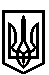 ТРОСТЯНЕЦЬКА СІЛЬСЬКА РАДАТРОСТЯНЕЦЬКОЇ ОБ'ЄДНАНОЇ ТЕРИТОРІАЛЬНОЇ ГРОМАДИМиколаївського району  Львівської областіVІІ сесія VІІІ скликанняР І Ш Е Н Н Я10 лютого 2021 року                             с. Тростянець		                                         №Про надання дозволу на виготовлення проєкту землеустрою щодо відведення земельної ділянки для ведення особистого селянського господарства Наконечному Т.А. в с. Тростянець         Розглянувши заяву Наконечного Т.А. про надання дозволу на виготовлення проєкту землеустрою щодо відведення земельної ділянки для ведення особистого селянського господарства в с. Тростянець, враховуючи висновок постійної комісії сільської ради з питань земельних відносин, будівництва, архітектури, просторового планування, природних ресурсів та екології, відповідно до статей 12, 118, 122 Земельного  кодексу  України, пункту 34 частини першої  статті  26  Закону  України  «Про  місцеве  самоврядування  в  Україні»,  сільська  радав и р і ш и л а:           1. Надати дозвіл Наконечному Тарасу Андрійовичу на виготовлення проєкту землеустрою щодо відведення земельної ділянки для ведення особистого селянського господарства орієнтовною площею 0,45 га в с. Тростянець.            2. Контроль за виконанням рішення покласти на постійну комісію з питань земельних відносин, будівництва, архітектури, просторового планування, природних ресурсів та екології  (голова комісії І. Соснило).Сільський голова                                                          		                       Михайло Цихуляк